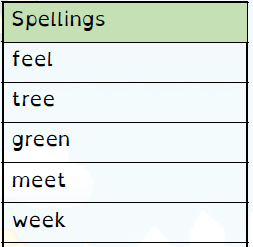 Spelling Test: Year 3 Given: 11.02.2020Test: 25.02.2020SpellingsbattlearticlestrugglepossiblecapablesettlehumbleterribleexampleadjustableSpellingsinventioninjectionactionhesitationcompletionstagnationnominationmigrationconservationselection